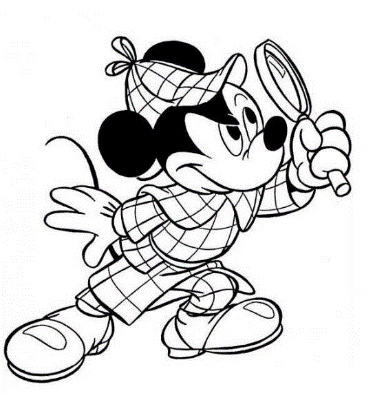 1 O2 D3  L4 Z5 E6  V7   I8 B9 G10 F 11 T12 A13 H14 N15 U16 R17 E18 C19 O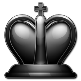 